Патент негізіндегі арнайы салық режимі (бұдан әрі – АСР)Дара кәсіпкер (бұдан әрі – ДК) тіркеу кезінде осы режимді таңдаған кезде Сізге орналасқан жері бойынша мемлекеттік кірістер органына осындай тіркелген күннен бастап 3 жұмыс күні ішінде Патент құнының есебін (бұдан әрі – Eсеп) ұсыну қажет.Жалпыға бірдей белгіленген тәртіптен немесе өзге де АСР-дан ауысқан жағдайда Есеп патент негізінде АСР қолданылатын айдың 1-і күніне дейін ұсынылады;Кейіннен кезекті патентті алу үшін Eсеп алдыңғы патенттің қолданылу мерзімі немесе салық есептілігін табыс етуді тоқтата тұру мерзімі өткенге дейін табыс етіледі.Салық төлеуші қолдану шарттарына сәйкес келген кезде – салық салудың жалпыға бірдей белгіленген тәртібінен немесе шаруа немесе фермер қожалықтарына арналған АСР-дан  патент негізіндегі АСР-ға көшуге құқылы.Есептеу және патент құнын төлеу қалай жүзеге асырылады?Табыс сомасы Салық кодексінің 681-бабына сәйкес айқындалады.Патенттің құны төленуге жататын жеке табыс салығының (бұдан әрі – ЖТС) сомасын (төлем көзінен ұсталатын ЖТС-ны қоспағанда) және әлеуметтік төлемдерді қамтиды.ЖТС сомасын есептеу салық салу объектісіне 1 пайыз мөлшеріндегі мөлшерлемені қолдану арқылы жүргізіледі.Әлеуметтік төлемдер «Қазақстан Республикасында зейнетақымен қамсыздандыру туралы», «Міндетті әлеуметтік сақтандыру туралы» және «Міндетті әлеуметтік медициналық сақтандыру туралы» заңдарға сәйкес есептеледі.    Есеп ДК-нің орналасқан жері бойынша салық органына мынадай тәсілдермен ұсынылады:   - қағаз тасығышта (патент құнын төлегенін растайтын түбіртектер қоса беріледі);    - электронды нысанда, оның ішінде «электрондық үкімет» веб-порталы арқылы (төлем құжаттары ұсынылмайды, бұл ретте Есеп нысанында ЖТС және патенттің құнына енгізілген әлеуметтік төлемдерді төлеу бойынша төлем құжаттарының деректемелері көрсетіледі).ЖТС төлеу 101202 БСК-да, міндетті зейнетақы жарналары 901101 БСК-да, әлеуметтік аударымдарды 902101 БСК-да, міндетті әлеуметтік медициналық сақтандыруға  жарналары 904101 БСК-да (122 ТТК-да) жүзеге асырылады.  Патент негізіндегі АСР ДК қолдануға құқылы:1) қызметшілердің еңбегін пайдаланбайтын;2) жеке кәсіпкерлік нысанындағы қызметті жүзеге асыратын;3) мынадай қызмет түрлерінің біреуін немесе бірнешеуін жүзеге асыратын:сылақ жұмыстары;ағаш және ағаш шебері жұмыстары;едендерді жабу және қабырғаларды қаптау жөніндегі жұмыстар;сылау және шыны жұмыстары;такси қызметі;автомобиль көлігімен жүк тасымалдау;сыйақы үшін немесе шарт негізінде жылжымайтын мүлікті басқару;фотосурет саласындағы қызмет;аударма (ауызша және жазбаша) ісі;мүліктік жалдауға (жалға алуға) беру;Көлік құралдарын мүліктік жалдауға (жалға) беру;ойын-сауық және спорт мүкәммалын прокатқа алу және мүліктік жалдау (жалға алу);бейнежазбалар мен дискілерді прокатқа алу;өзге де жеке тұтыну заттарын және тұрмыстық тауарларды прокатқа алу және мүліктік жалдау (жалға алу);ауыл шаруашылығы техникасы мен жабдықтарын мүліктік жалдауға (жалға) беру;есептеу техникасын қоса алғанда, кеңсе машиналары мен жабдықтарын мүліктік жалдауға (жалға) беру;спорттық білім беру және бос уақытты ұйымдастыру мамандарына білім беру саласындағы қызметтер;мәдениет саласындағы білім беру қызметтері;өзге де білім беру саласындағы қызметтер;қосалқы білім беру қызметтері;өнер саласындағы қызмет;компьютерлер мен перифериялық жабдықтарды жөндеу;коммуникациялық жабдықты жөндеу;жеке тұтыну заттарын және тұрмыстық тауарларды жөндеушаштараз қызметтері;маникюр және педикюр;ветеринарлық қызметтер;жер учаскелерін өңдеу жөніндегі қызметтер;тұрғын үй-жайларды жинау және үй шаруашылығын жүргізу бойынша қызметтер;базарларда, вокзалдарда тасушылар көрсететін қызметтер;музыкалық аспаптарды жасау және жөндеу;үй жануарларын жаю.	ЖТС сомасы ДК үш компонентті интеграцияланған жүйені (белгіленген талаптарға сәйкес белгіленген) сатып алуға 60 000 теңге сомасына, бірақ есептелген салық сомасының 50%-ынан аспайтын азаю жағына қарай түзетуге жатады.Салықты азайту жалпы алғанда бүкіл салық кезеңі үшін осындай үш компонентті интеграцияланған жүйе белгіленген салық кезеңі үшін патент құнының соңғы есебінде ЖТС сомасын есептеу кезінде, сондай-ақ осындай сатып алудың салық кезеңінен кейінгі салық кезеңі үшін бір мезгілде жүргізіледі.Назар аударамыз:Салық салудың жалпыға бірдей белгіленген тәртібіне немесе өзге де АСР-ға көшу үшін АСР қолдануға мүмкіндік бермейтін жағдайлар туындаған жағдайларда салық төлеуші осындай жағдайлар туындаған күннен бастап бес жұмыс күні ішінде қолданылатын салық салу режимі туралы хабарлама ұсынуға міндетті.Кәсіпкер орындалған жұмыстар, көрсетілген қызметтер үшін азаматтық-құқықтық шарттар бойынша жеке тұлғаларға табыстар төлеген жағдайда, мұндай табыстар және төлем көзінен салық салынатын ЖТС және әлеуметтік төлемдер, олар бойынша есептелген міндеттемелер ЖТС және әлеуметтік салық жөніндегі декларацияда (200.00-Н.) көрсетілуге тиіс.АСР қолданатын және «Салық кодексін қолданысқа енгізу туралы» ҚР Заңының 57-4-бабында белгіленген қызмет түрлерін жүзеге асырмайтын микро және шағын кәсіпкерлік субъектілері 2020 жылдан 2022 жылға дейінгі кезеңге КТС/ЖТС (төлем көзінен ұсталатыннан басқа) төлеуден босатылады.ҚР ҚР МКК сенім телефоны8 (7172) 71-80-05ҚР ҚМ МКК интернет-ресурсwww.kgd.gov.kzҚР ҚМ МКК аккаунттары:Facebookhttps://www.facebook.com/kgd.gov.kzInstagram https://www.instagram.com/press_kyzmet_kgd/Twitterhttps://twitter.com/@KGD_MF_RKTelegram каналhttps://t.me/kgdmfrkYou Tube kgd.gov.kzҚР ҚМ МКК Байланыс-орталығы1414 (қосымша нөмір 3)ТІЖ сұрақтары бойынша Telegram чат@snt_approval_botҚР ҚМ МКК кеңсенің Telegram чат @KGD_KANTSELYARIYAbot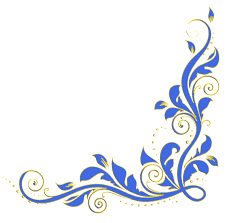 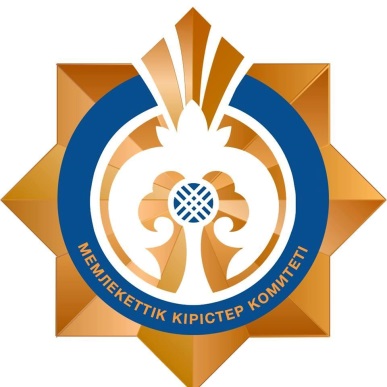 Қазақстан Республикасы Қаржы министрлігініңМемлекеттік кірістер комитетіПатент негізіндегі арнаулы салық режимі2021 жылСпециальный налоговый режим (далее - СНР) на основе патента При выборе данного режима при регистрации ИП Вам необходимо представить в орган государственных доходов по месту нахождения Расчет стоимости патента (далее – Расчет) в течение 3-х рабочих дней со дня такой регистрации.В случае перехода с общеустановленного порядка или иного СНР Расчет предоставляется до 1 числа месяца применения СНР на основе патента;В последствии, для получения очередного патента, Расчет представляется до истечения срока действия предыдущего патента или срока приостановления представления налоговой отчетности.Налогоплательщик вправе, при соответствии условиям применения, перейти на СНР на основе патента – с общеустановленного порядка налогообложения или СНР для крестьянских или фермерских хозяйств.Как осуществляется исчисление иуплата стоимости патента?Сумма дохода определяется в соответствии со статьей 681 Налогового кодекса. В стоимость патента включаются подлежащие уплате суммы индивидуального подоходного налога (далее - ИПН) (кроме ИПН, удерживаемого у источника выплаты) и социальных платежей.Исчисление суммы ИПН, производится путем применения ставки в размере 1 процента к объекту налогообложения.Социальные платежи исчисляются в соответствии с Законами «О пенсионном обеспечении в Республике Казахстан», «Об обязательном социальном страховании» и «Об обязательном социальном медицинском страховании».Расчет представляется в налоговый орган по месту нахождения ИП следующими способами:- на бумажном носителе (прилагаются квитанции, подтверждающие уплату стоимости патента);- в электронной форме, в том числе посредством веб-портала «электронное правительство» (платежные документы не представляются, при этом в форме Расчета указываются реквизиты платежных документов по уплате ИПН и социальных платежей, включаемых в стоимость патента). Уплата ИПН осуществляется на КБК 101202, обязательные пенсионные взносы на КБК 901101, социальные отчисления на КБК 902101, взносы на обязательное социальное медицинское страхование на КБК 904101 (КНП 122).СНР на основе патента вправе применять ИП:1) которые не используют труд работников;2) осуществляют деятельность в форме личного предпринимательства;3) осуществляют один или несколько из следующих видов деятельности:штукатурные работы;столярные и плотницкие работы;работы по покрытию полов и облицовке стен;малярные и стекольные работы;деятельность такси;грузовые перевозки автомобильным транспортом;управление недвижимостью за вознаграждение или на договорной основе;деятельность в области фотографии;переводческое (устное и письменное) дело;сдача в имущественный наем (аренду);сдача в имущественный наем (аренду) транспортных средств;прокат и имущественный наем (аренда) развлекательного и спортивного инвентаря;прокат видеозаписей и дисков;прокат и имущественный наем (аренда) прочих предметов личного потребления и бытовых товаров;сдача в имущественный наем (аренду) сельскохозяйственной техники и оборудования;сдача в имущественный наем (аренду) офисных машин и оборудования, включая вычислительную технику;услуги в области спортивного образования и образования специалистов организации досуга;услуги образования в сфере культуры;услуги в области прочего образования;вспомогательные образовательные услуги;деятельность в области искусства;ремонт компьютеров и периферийного оборудования;ремонт коммуникационного оборудования;ремонт предметов личного потребления и бытовых товаровпарикмахерские услуги;маникюр и педикюр;ветеринарные услуги;услуги по обработке земельных участков;услуги по уборке жилых помещений и ведению домашнего хозяйства;услуги носильщиков на рынках, вокзалах;изготовление и ремонт музыкальных инструментов;выпас домашних животных.Сумма ИПН подлежит корректировке ИП в сторону уменьшения на приобретение трехкомпонентной интегрированной системы (установленной в соответствии с установленными требованиями) на сумму 60 000 тенге, но не более чем на 50 % от исчисленной суммы налога.Уменьшение налога производится в целом за весь налоговый период одномоментно при исчислении суммы ИПН в последнем расчете стоимости патента за налоговый период, в котором установлена такая трехкомпонентная интегрированная система, а также за налоговый период, следующий за налоговым периодом такого приобретения.Обращаем внимание:В случаях возникновения условий, не                   позволяющих применять СНР, для перехода на общеустановленный порядок налогообложения или иной СНР налогоплательщик обязан представить уведомление о применяемом режиме налогообложения в течение пяти рабочих дней с даты возникновения таких условий.В случае выплаты предпринимателем доходов физическим лицам по договорам ГПХ за выполненные работы, оказанные услуги, такие доходы и исчисленные по ним обязательства по ИПН, облагаемому у источника выплаты, и социальным платежам подлежат  отражению в декларации  по ИПН и социальному налогу (ф. 200.00). Субъекты микро и малого                             предпринимательства, применяющие  СНР   и не осуществляющие виды деятельности,                             установленные статьей 57-4 Закона РК «О введении в действие Налогового кодекса"  освобождаются от уплаты КПН/ИПН (кроме удерживаемого у источника выплаты) на период  с 2020 по 2022 годы.Телефон доверия КГД МФ РК8 (7172) 71-80-05Интернет-ресурс КГД МФ РКwww.kgd.gov.kzАккаунты КГД МФ РК:Facebookhttps://www.facebook.com/kgd.gov.kzInstagram https://www.instagram.com/press_kyzmet_kgd/Twitterhttps://twitter.com/@KGD_MF_RKTelegram каналhttps://t.me/kgdmfrkYou Tube kgd.gov.kzКонтакт – центр КГД МФ РК1414 (добавочный номер 3)Telegram чат по вопросам СНТ@snt_approval_botTelegram чат канцелярии КГД МФ РК @KGD_KANTSELYARIYAbotКомитет государственных доходов Министерства финансов Республики КазахстанСпециальный налоговый режимна основе патента                                        2021 год 